Western Australia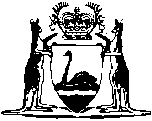 Abattoirs Act 1909		This Act was repealed by the Meat Industry Legislation (Amendment and Repeal) Act 1993 s. 10(1) (No. 32 of 1993) as at 21 Sep 1996.		There are no Word versions of this Act, only PDFs in the Reprinted Acts database are available.